      Class: Primary 4/5                        Term: 2     Session: 2023/2024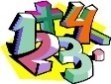 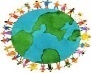 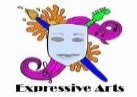 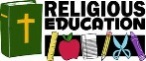 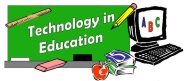 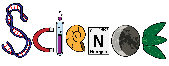 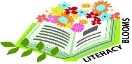 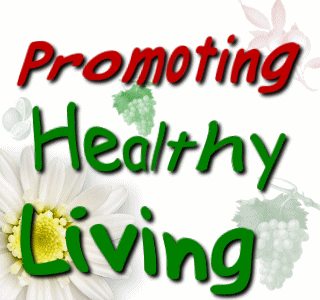 